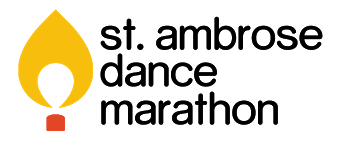 St. Ambrose University Dance Marathon Executive Board ApplicationApplicant Information & EducationApplicant Information & EducationApplicant Information & EducationFull Name:Student ID#:Phone:Email:Have you held a previous position in Dance Marathon?:  YesNoIf yes, what position:Position you are applying for:Major(s):Minor(s):GPA:Year in school at start of 2023 Fall semester:Extracurriculars ActivitiesPlease include athletics, work, internships, clinical rotations, other clubs, etc. Extracurriculars ActivitiesPlease include athletics, work, internships, clinical rotations, other clubs, etc. Extracurriculars ActivitiesPlease include athletics, work, internships, clinical rotations, other clubs, etc. Activity:Hours per week required:Activity:Hours per week required:Activity:Hours per week required:Activity:Hours per week required:Please limit responses to the following questions to a maximum of two pagesPlease describe any previous experience(s) that would benefit you in a Dance Marathon leadership role:Why do you want to be in a Dance Marathon leadership position? What brought you into this organization in the first place and how has your reason grown? If you had to describe your leadership style, how would you describe it? What are some strengths and weaknesses of this style? What are three changes (can be completely new or improvements on previous ideas) would you implement? Ideas do not have to be specific for the position you are applying for: Please include anything else you think we should know or want to tell us:Please indicate your interestPlease indicate your interestPlease indicate your interestPlease indicate your interestPlease indicate your interestVery InterestedInterestedWilling to ServeUnwilling to ServePresidentVice President of FinanceVice President of Internal AffairsVice President of External CommunicationsCommunity Outreach DirectorEntertainment & Logistics DirectorFamily Relations DirectorFundraising DirectorMorale DirectorPublic Relations & Marketing DirectorSponsorship DirectorAlumni Engagement DirectorInterview ProcessInterview ProcessInterview ProcessInterview ProcessInterview ProcessInterviews will be conducted starting Monday, April 24th and ending Thursday, April 27th.Applications are due via email by Sunday, April 23rd @ 10:00 PM to saudm.executivedirector@gmail.comPlease email any questions to saudm.executivedirector@gmail.comInterviews will be conducted starting Monday, April 24th and ending Thursday, April 27th.Applications are due via email by Sunday, April 23rd @ 10:00 PM to saudm.executivedirector@gmail.comPlease email any questions to saudm.executivedirector@gmail.comInterviews will be conducted starting Monday, April 24th and ending Thursday, April 27th.Applications are due via email by Sunday, April 23rd @ 10:00 PM to saudm.executivedirector@gmail.comPlease email any questions to saudm.executivedirector@gmail.comInterviews will be conducted starting Monday, April 24th and ending Thursday, April 27th.Applications are due via email by Sunday, April 23rd @ 10:00 PM to saudm.executivedirector@gmail.comPlease email any questions to saudm.executivedirector@gmail.comInterviews will be conducted starting Monday, April 24th and ending Thursday, April 27th.Applications are due via email by Sunday, April 23rd @ 10:00 PM to saudm.executivedirector@gmail.comPlease email any questions to saudm.executivedirector@gmail.comPlease indicate the times you are available by marking the boxes with a “X”If you are not able to interview at the times scheduled for your primary position, please indicate the alternative day(s) that work for you.Please indicate the times you are available by marking the boxes with a “X”If you are not able to interview at the times scheduled for your primary position, please indicate the alternative day(s) that work for you.Please indicate the times you are available by marking the boxes with a “X”If you are not able to interview at the times scheduled for your primary position, please indicate the alternative day(s) that work for you.Please indicate the times you are available by marking the boxes with a “X”If you are not able to interview at the times scheduled for your primary position, please indicate the alternative day(s) that work for you.Please indicate the times you are available by marking the boxes with a “X”If you are not able to interview at the times scheduled for your primary position, please indicate the alternative day(s) that work for you.MondayTuesdayWednesdayThursday4:30 pm4:50 pm 5:10 pm5:30 pm5:50 pm 6:10 pm6:30 pm 6:50 pm7:10 pm7:30 pm7:50 pm8:10 pm8:30 pm8:50 pmThank you for your application! You will be hearing from us soon!Thank you for your application! You will be hearing from us soon!Thank you for your application! You will be hearing from us soon!Thank you for your application! You will be hearing from us soon!Thank you for your application! You will be hearing from us soon!